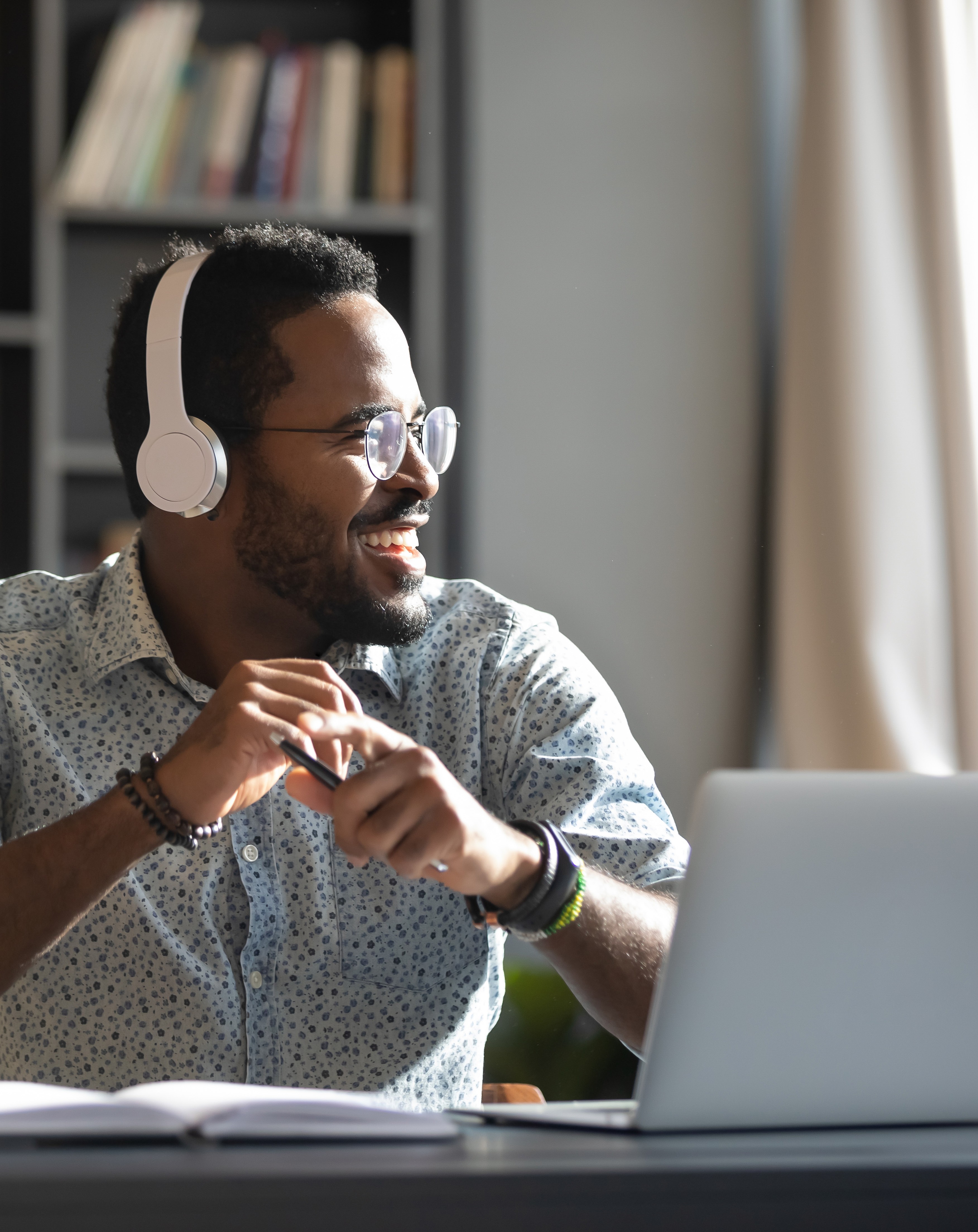 [Organization Name]Employee Handbook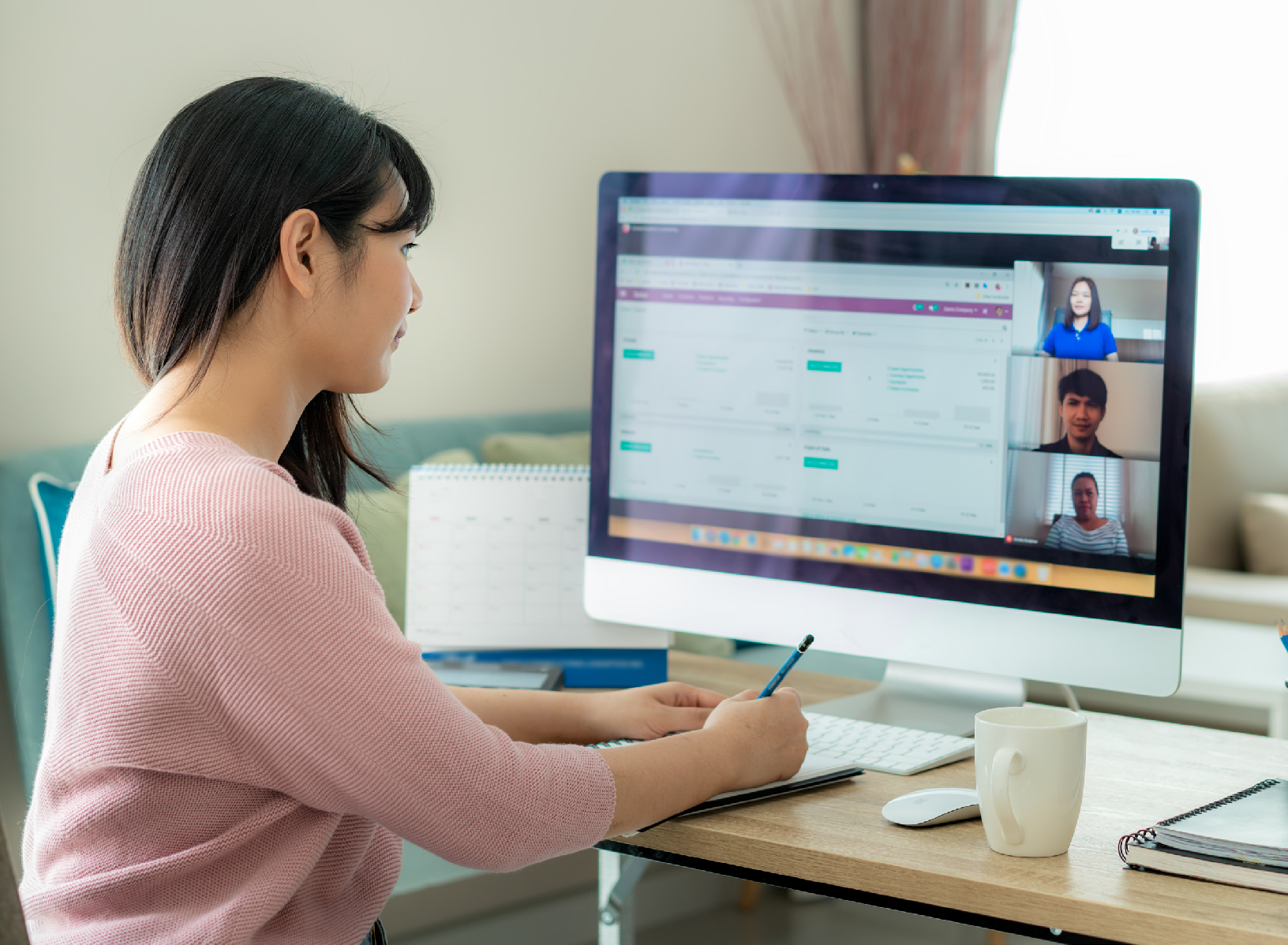 Table of ContentsSection 1IntroductionWelcome to our amazing company!This is filler text. Replace this with your own introduction to your company!Lorem ipsum dolor sit amet, consectetur adipiscing elit. Vivamus ut nulla blandit, tempus tellus sed, tristique arcu. Phasellus et ipsum in felis mattis sodales. Sed tempus ac ipsum quis finibus. Nullam at dolor sodales, convallis ex ac, tristique est. Etiam sollicitudin metus at mollis ultricies. Nunc non dictum est. Pellentesque sed odio vel enim egestas auctor. Maecenas in ultrices urna. Ut eu ex et ex iaculis ullamcorper.In neque odio, pretium nec massa ut, viverra consequat purus. Nunc fermentum ultrices semper. Phasellus scelerisque porta sem, eu mollis est aliquam non.[ORGANIZATION NAME]Mission StatementThis is filler text. replace with your companies mission statement! Lacinia erat, nec tincidunt ipsum quam vel lorem. Cras ut dignissim neque. Mauris nec erat ac eros dapibus dignissim. Sed sed metus lorem. Praesent ultrices massa sit amet velit pretium, ut scelerisque lacus finibus. Class aptent taciti sociosqu ad litora torquent per conubia nostra, per inceptos himenaeos. Suspendisse in neque posuere, porta dolor non, semper nisi. Donec eget metus nisl. Suspendisse in neque posuere, porta dolor non, semper nisi. Your role in achieving our missionThis is filler text. Replace with your companies content. Cras ut dignissim neque. Mauris nec erat ac eros dapibus dignissim. Sed sed metus lorem. Praesent ultrices massa sit amet velit pretium, ut scelerisque lacus finibus. Class aptent taciti sociosqu ad litora torquent per conubia nostra, per inceptos himenaeos. Suspendisse in neque posuere, porta dolor non, semper nisi. Donec eget metus nisl. Ut interdum molestie est, eget varius metus eleifend non. Ut interdum molestie est, eget varius metus eleifend non.Employee TypesFull‐Time EmployeeA Full Time Employee regularly works at least 35 hours per weekPart‐Time EmployeeA Part Time Employee regularly works less than 35 hours per week but no less than 17½ hours per week.Exempt EmployeeAn Exempt Employee is an employee who is paid on a salary basis and meets the qualifications for exemption of the Fair Labor Standards Act (FLSA).Non‐Exempt EmployeeA Non-Exempt Employee is an employee who is paid an hourly rate and does not meet the qualifications for exemption from the overtime requirements of the FLSA.For Non-Exempt Employees, an accurate record of hours worked must be maintained. The company will compensate non-exempt employees as outlined by applicable federal and state laws.Temporary EmployeeA person employed, either on a full-time or part-time basis, for a period of time less than six months.Seasonal EmployeeAn employee who is hired for a specific period of time not more than six months. The employee works at approximately the same time each year (such as summer or winter) for two or more consecutive years.PayrollPaychecks are issued on the 15th and the last day of each month, except when either of those days falls on a Saturday, Sunday or holiday, in which case paychecks will be issued on the prior weekday. Timesheets are due at least three days prior to each pay period. All deductions are itemized and presented to employees with the pay stub.Approved salary deductions may include:Federal and state income taxesSocial securityMedicareState disability insuranceHealth insurance premiumsLife insurance premiumsRetirement plan contributionsOur self-service employee portal gives you access to your paystubs 24/7. Be sure to log in and checkout all the information available to you.Section 4Time and AttendanceWork HoursThe normal work week consists of five 8-hour days. Standard work hours are from 9:00 a.m. to 5:00 p.m., Monday through Friday. This includes one hour (unpaid) for lunch. This also includes a paid morning and afternoon 15-minute break. Depending on the job role, an employee may request a different work schedule. The alternative work schedule must be approved by the manager and director.Attendance PolicyPunctuality and regular attendance are expected of all employees. Good attendance is critical to your success. Excessive absences, and frequently arriving late will make it difficult for you to do your job. It also affects the morale of your co-workers. Notify your manager if you are absent for any reason. Likewise, notify your manager if you plan to  arrive late or leave early. In the event of an emergency, notify your manager as soon as possible.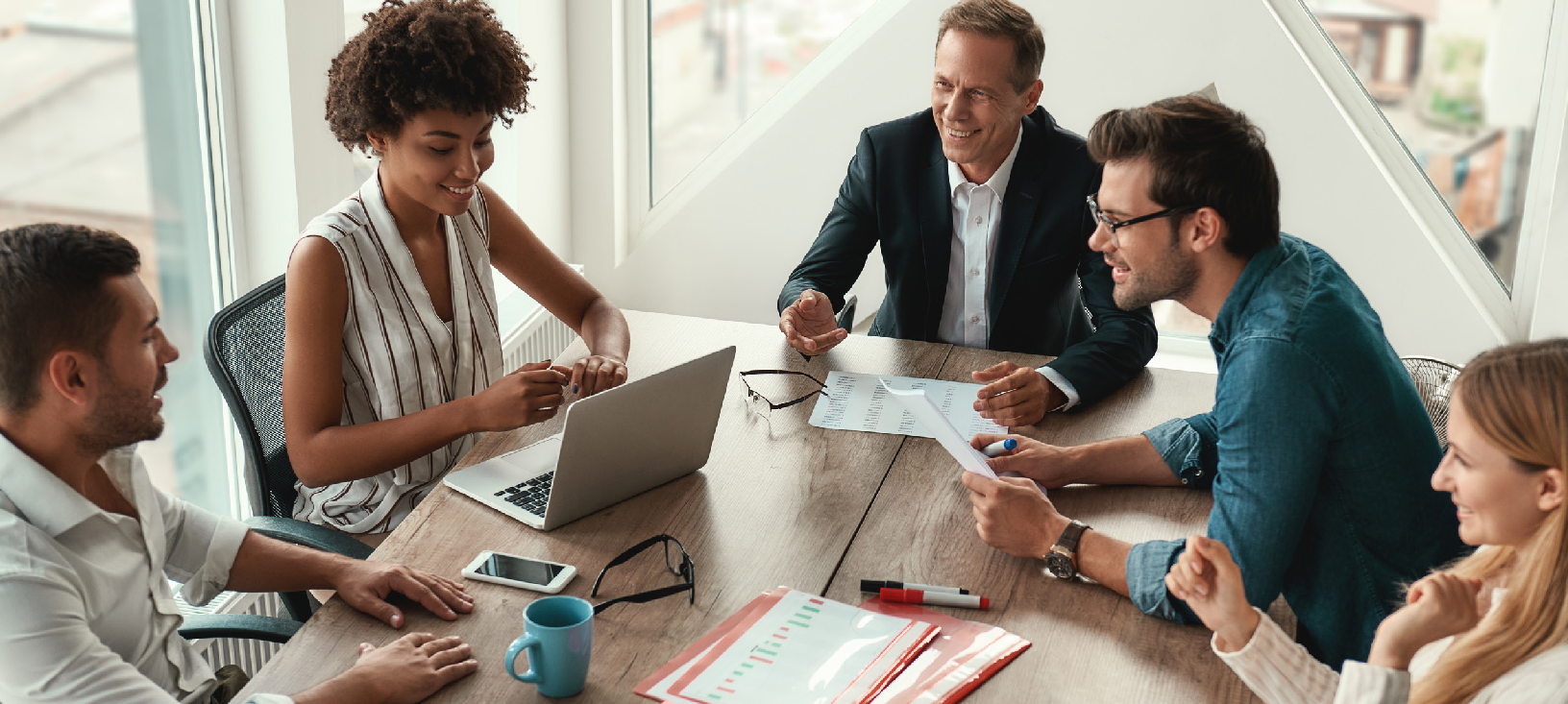 Excessive absences, tardiness or leaving early will be grounds for progressive discipline up to and including termination. Depending on the circumstances, including the employee’s length of employment, the company may counsel employees prior to termination for excessive absences, tardiness or leaving early.How to Track HoursHourly employees will log into the companyweb-based timekeeping app at the beginning of each shift. They will clock out for a one-hour lunch. The timekeeping system will create an online timecard each pay period. The employee will submit the timecard to their manager. The manager will approve the timecard and send to payroll. The employee can check their work schedule, timecard and PTO balance any time on the timekeeping app.How to Request Time OffIn the company timekeeping app, employees submit time off requests to their manager. The manager will approve or deny the request within one week of submission. Employees are encouraged to request time off as far in advance as possible. This allows managers to adjust employee schedules to ensureappropriate shift coverage when employees are taking PTO, sick leave, jury duty time off for anyother reason.How to Request a Shift TradeHourly employees are generally assigned a set schedule. If an hourly employee knows they can’t work an assigned shift, they may request a shift swap. In the company employee timekeeping app, go to the Shift Swap tab. Fill out the short form and submit to your manager. Your manager will either approve or deny the shift trade, depending on whether he/she can find a co-workerto pick up the shift.OvertimeOvertime pay, which is applicable only to non-exempt employees, is for any time worked in excess of 40 hours in a work week. Only the Executive Directoror his or her designee, upon the request of an employee’s supervisor, may authorize overtime. Overtime rate is one and one-half time (1½) the employee’s straight time rate, except in instances 7 involving a Sunday or holidays when the rate is two times the regular rate. Payment of overtime will be provided in the pay period following the period in which it is earned.NOTE: California overtime laws are stricter than the federal standards. If your business is located in California, consult the state Department of Labor for the latest rules.Employee Handbook Receipt and AcceptanceI hereby acknowledge receipt of the company Employee Handbook. I understand that it is my continuing responsibility to read and know its contents. I understand and agree to abide by the policies set forth in the handbook. I also understand and agree that the Employee Handbook is not an employment contract for    any specific period of employment or for continuing or long-term employment. Thus, I acknowledge and understand that unless I have a written employment agreement with the company that provides otherwise,I have the right to resign from my employment at any time with or without notice and with or without cause.    I also acknowledge that the company has the right to terminate my employment at any time with or without notice and with or without cause.SignaturePrint NameDateLegal Stuff [EXAMPLE LANGUAGE]Confidentiality PolicyAny information that an employee learns about the company or its members or business partners, as a result of working for the company that is not         otherwise publicly available is defined as confidential information. Employees may not disclose confidential information to anyone who is not employed by          the company. Employee are also prohibited from disclosing confidential information to other the company employees or business partners who do not need        to know such information. The disclosure, distribution, electronic transmission or copying of the company’s confidential information is prohibited.Any employee who discloses confidential information will be subject to disciplinary action. I understand the above policy and pledge to abide by the company’s confidentiality policy.Equal Employment OpportunityThe company complies with all federal, state and local employment law and is committed to equal employment opportunity. The company will not discriminate against any employee or job applicant in a manner that violates the law. The company is committed to providing equal opportunity for all employees and     applicants without regard to race, color, religion, national origin, sex, age, marital status, sexual orientation, disability, political affiliation, personal appearance, family responsibilities, matriculation or any other characteristic protected under federal, state or local law.The company will not tolerate any form of unlawful discrimination.   All employees are expected to cooperate fully in implementing this policy.   In particular,    any employee who believes that any other employee of the company may have violated the Equal Employment Opportunity Policy should report the possible violation to the Executive Director. If the company determines that a violation of this policy has occurred, it will take appropriate disciplinary action against            the offending party, which can include counseling, warnings, suspensions, and termination. Employees who report, in good faith, violations of this policy and employees who cooperate with investigations into alleged violations of this policy will not be subject to retaliation. Upon completion of the investigation, the company will inform the employee who made the complaint of the results of the investigation.Anti-Harassment PolicyThe company recognizes that sexual harassment and other types of discriminatory behavior are unlawful. The company has created a policy against harassment and a reporting protocol for employees who have been a victim of harassment. The reporting procedure is the same for any employee who witnesses or becomes aware of harassment. This policy is in force for all work-related activities. For example, this includes trade shows, conventions, and work-sponsored social activities.The company’s policy reflects the EEOC’s definition of sexual harassment as the following: unwelcome sexual advances, requests for sexual favors, and other verbal or physical conduct of a sexual nature constitute sexual harassment when this conduct explicitly or implicitlyaffects an individual’s employment, unreasonably interferes with an individual’s work performance, or creates an intimidating, hostile, or offensive work environment.The company’s property (including cell phones, computers, and software, and internet connections) may not be used to participate in illegal behavior of any    kind including sexual harassment or discrimination.www.swipeclock.com